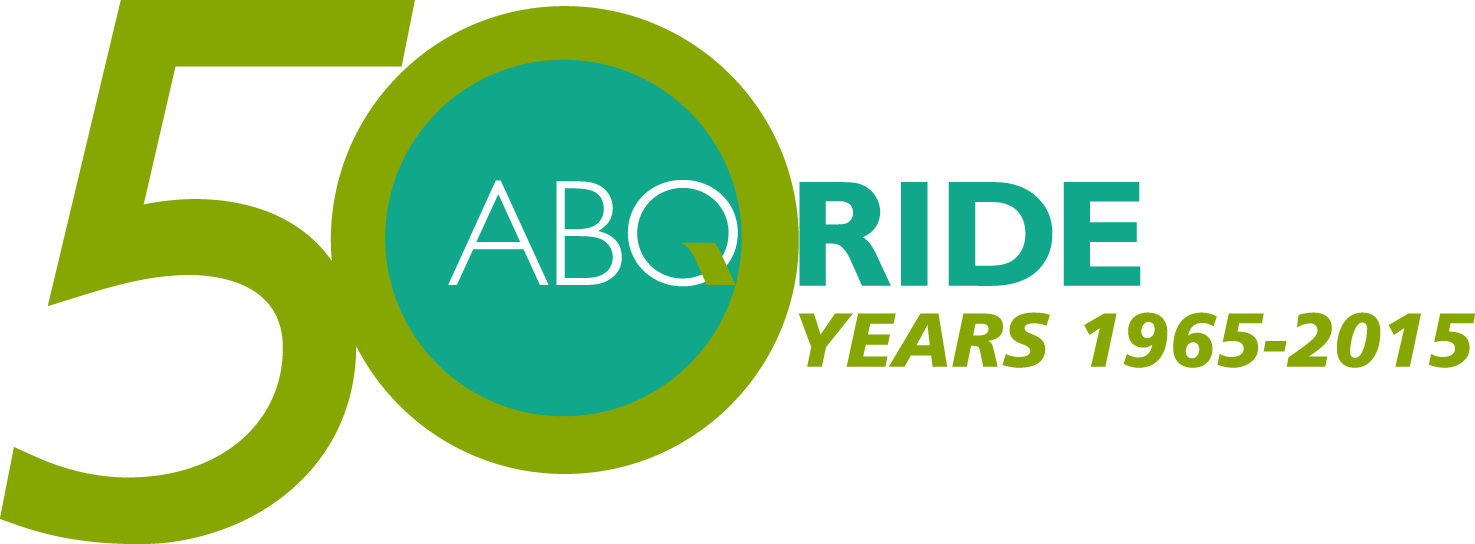 Para Transit Advisory BoardAlvarado Transportation Center – 2nd FloorMeeting NotesJuly 21, 2015Board Members Attendance:Jim Copeland, Lorna Cross, Darlene Fattorusso, Jayne Frandsen, John StandishTransit Department Attendance:Bruce Rizzieri, Director; Phyllis Santillanes Administrative Assistant.Public in Attendance:Joe Sorenson, Ellen Nolan, Diana MarquezCall to Order:The meeting was called to order by Jayne Frandesen at 10:30am.Acceptance of Agenda:Ms. Fattorusso motioned to accept the Agenda and Mr. Copeland seconded and the agenda was approved by the Board.May’s Meeting Minutes:Ms. Cross motioned to approve and Mr. Standish seconded and the minutes were approved by the Board.Public Comment:Ms. Diana Marquez inquired if the five minute call from IVR could be texted.  Mr. Rizzieri stated that it probably does not, but will find out if this is possible.Mr. Sorenson stated the IVR was working great.Director’s Report/Old and New Business:Mr. Rizzieri was asked by the Chairperson if there was anything out of the ordinary to report regarding the presented statistics. Mr. Rizzieri stated there was nothing out of the ordinary; average weekday ridership is 900; average Saturday ridership is 257; average Sunday ridership is just under 200.Ms. Frandsen inquired if placement rides are still used. Mr. Rizzieri responded, “No”.Mr. Copeland asked Mr. Rizzieri if the number of “No Shows” has a correlation to the No Show Policy that went into the effect June 1, 2015.   Mr. Rizzieri answered, “Yes”.  Ms. Ellen Nolan stated that it does help; she feels that when requesting times it is much easier to get the requested times.Ms. Frandsen asked if the reason the number of weekly rides was higher than the weekend rides was because of subscription service.  Mr. Rizzieri responded, “A lot of the weekday rider are for trips to work and school.Ms. Frandsen asked if he was aware of more people getting “No Shows” and are they calling to explain these “No Shows”.  Mr. Rizzieri stated that he does not have that information.Mr. Rizzieri spoke about the Planning Department’s presentation.  The City of Albuquerque and Bernalillo County have embarked on a two-year project to update the Albuquerque / Bernalillo County Comprehensive Plan.  Updates will apply to both the City and Unincorporated Areas of Bernalillo County.  Mr. Rizzieri stated he can have Ms. Renz-Whitmore, from the Planning Department also speak to the PTAB.  Ms. Frandsen stated the presenter was good. Mr. Rizzieri spoke to the Board about the new purchase of Sun Vans; the first of these vans should be delivered by mid-August.  It will take a couple of weeks to inspect them and get them fitted with radios and license plates.     Mr. Rizzieri stated these vans would replace older vans ready for replacement and expand the Sun Van fleet. The design of the new Sun Vans will have a similar look to the fixed-route buses with the same color scheme. Mr. Rizzieri also states that the department is always looking for new drivers.Ms. Fattorusso mentioned that some Sun Van passengers may have anxiety over the change in the look of the Sun Van. It may be a good idea to “preview” the new van look to these passengers.  Mr. Copeland added that maybe a picture of the new vans could be sent.  Mr. Rizzieri stated that this is a good recommendation and it would be pursued. Ms. Frandsen asked Mr. Rizzieri if he has received any feedback regarding the new wheelchair securement that is being tested.  Mr. Rizzieri has had positive feedback. Using the device is faster than having the driver preform the tie down.  Mr. Rizzieri spoke to the Board regarding the continued training that Richard Weiner (who is with Nelson Nygard) is providing to the supervisors and staff; and revising the application and letters and other documents.  Ms. Frandnsen asked Mr. Rizzieri is there were drafts available for the Board to see, in which Mr. Rizzieri stated, “not for a couple of months”.Members of the Board who are part of the appeals committee announced that if there are any appeals, please postpone them to August 25, 2015.Meeting Adjourned:Next meeting will be September 15, 2015.  Meeting adjourned at 10:52 am.  